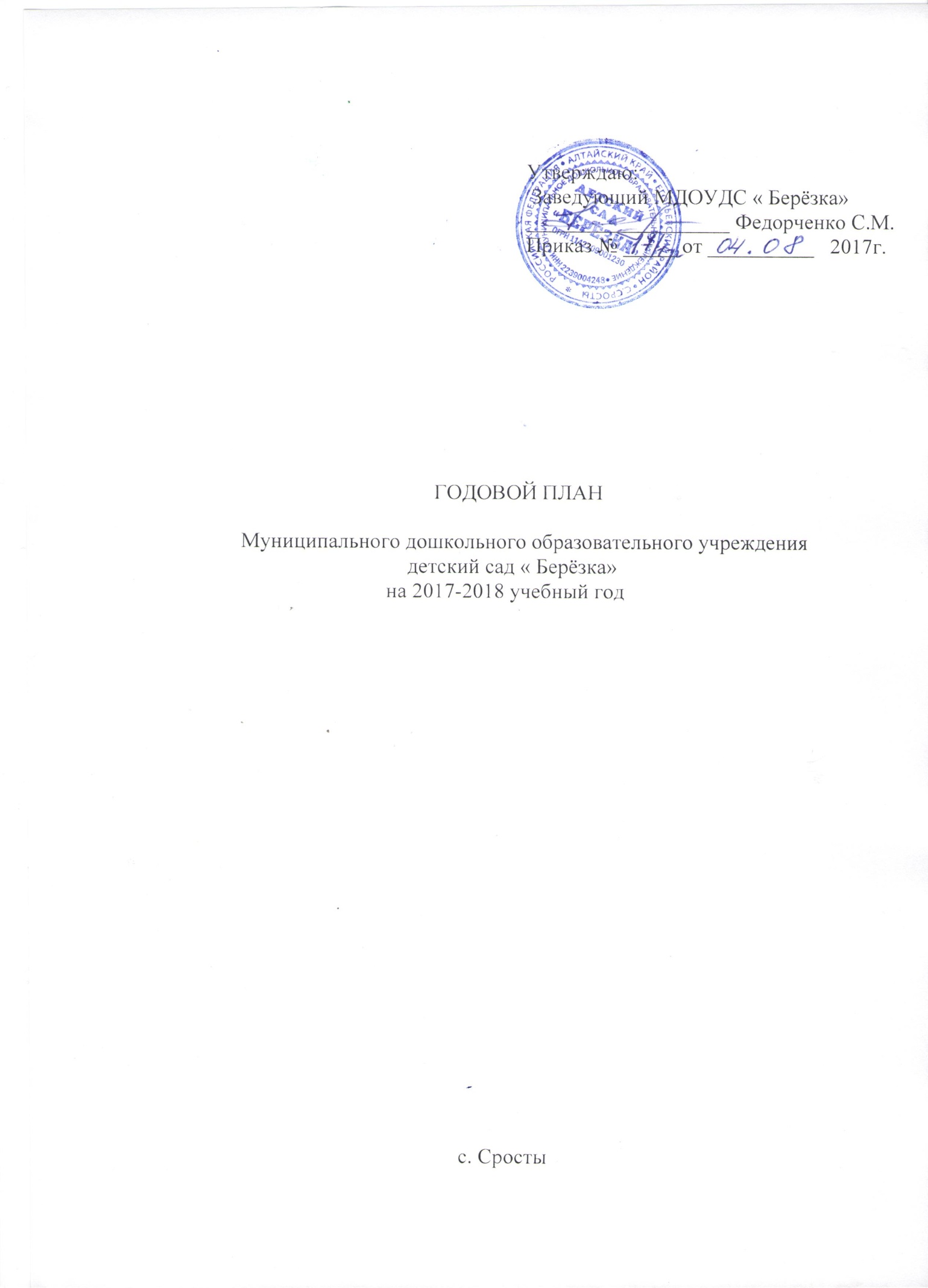     Содержание1. Цель, задачи, программное обеспечение ДОУ…………………………………32. Организационно-педагогическая работа………………………………………..42.1. Педагогические советы………………………………………………………...42.2. Консультации для педагогов…………………………………………………..53.Повышение квалификации кадров ……………………………………………....63.1. Курсы повышения квалификации……………………………………………..63.2. Аттестация педагогов…………………………………………………………..63.3. Творческие планы педагогов…………………………………………………..74.Организация работы с кадрами…………………………………………………..84.1.Работа с педагогами…………………………………………………………......84.2.Производственные собрания……………………………………………………85. Контроль за воспитательно-образовательной работой…………………………86. Оздоровительная работа в ДОУ………………………………………………….97. Мероприятия, проводимые в ДОУ……………………………………………..107.1. Тематические дни……………………………………………………………...107.2. Выставки, конкурсы……………………………………………………………118. Организация работы с родителями……………………………………………...119. План работы по преемственности детского сада и школы…………………….1210. Работа с социумом………………………………………………………………131.Цель и задачи воспитательно-образовательного процессаЦель: Создание благоприятных условий для полноценного проживания ребенком дошкольного детства, формирование основ базовой культуры личности, всестороннее развитие психических и физических качеств в соответствии с возрастными и индивидуальными особенностями, подготовка к жизни в обществе и обучению в школе, обеспечение безопасности  жизнедеятельности дошкольника.Задачи:Продолжение работы по сохранению  здоровья, эмоционального благополучия ребенка. Использование разнообразных видов деятельности, их интеграция в целях повышения эффективности воспитательно-образовательного процессаПродолжение  работы  по обновлению предметно-пространственной среды, способствующей развитию активности ребенка в различных видах деятельности  в  соответствии с ФГОС.Программное обеспечение:1.Образовательная программа дошкольного образования МДОУДС «Берёзка», разработанная в соответствии с ФГОС ДО.2.Общеобразовательная программа «ОТ рождения до школы» под редакцией Н.Е.Вераксы, Т.С.Комаровой, М.А.Васильевой, 2014.3. Парциальные программы:О.Л.  Князевой «Приобщение детей дошкольного возраста к истокам русского народного творчества» О.С. Ушаковой "Развитие речи у детей дошкольного возраста» И.А.  Лыковой «Цветные ладошки»О.А.Куревина «Путешествие в мир прекрасного» С.Н.Николаева « Юный эколог».2. Организационно-педагогическая работа2.1. Педагогические советы2.2. Консультации для педагогов3.Повышение квалификации кадров.3.1.Аттестация педагогов3.2.Курсы повышения квалификации.3.3.Творческие планы педагогов4.Организация работы с кадрами4.1.Работа с педагогами4.2.Производственные собрания5.Контроль за  воспитательно – образовательной работой.6.Оздоровительная работа ДОУ.7.Мероприятия, проводимые в ДОУ.7.1.Тематические дни.7.2. Выставки и конкурсы.8.Организация работы с родителями.9.План работы по преемственности детского сада и школы10.Работа с социумом.№МероприятияОтветственный Срок 1.Тема: «Установочный педагогический совет»1.Анализ работы ДОУ  за 2016-2017 учебный год2.Ознакомление и утверждение годового плана работы  ДОУ на 2017–2018 учебный год.3.Анализ готовности ДОУ к новому учебному году4.Ознакомление и утверждение рабочих программ.5.Утверждение сетки НОД ЗаведующийСентябрь 2.Тема: «Создание условий для сохранения и укрепления здоровья детей, физкультурно-оздоровительной работы в ДОУ»1. Систематизировать физкультурно-оздоровительную работу в ДОУ.
2. Расширить знания педагогов с учетом современных требований и социальных изменений по формированию основ физического воспитания и здорового образа жизни.
3. Развить творческий потенциал педагогов.
4. Поиск эффективных форм, использование инновационных подходов и новых технологий при организации физкультурно-оздоровительной работы в ДОУ.Заведующийпедагогиноябрь3.Тема: Инновационные формы и методы работы с родителями в ДОУ"Актуальность проблемыПрезентация на тему: « Инновационные формы и методы работы с родителями в ДОУ»Итоги анкетирования родителей по теме: « Взаимодействие детского сада и семьи»Памятка для воспитателей: « Правила взаимодействия с семьёй»Формулировка и принятие решений педсовета.                                                                  ЗаведующийпедагогиМарт  4.Тема: «Итоги работы за учебный год и перспективы на будущее».1.Анализ  воспитательно-образовательной работы за год.2.Определение основных задач на 2018-2019 учебный год.Заведующийпедагогимай№Темы Ответственный Срок 1.«Календарно-тематическое планирование образовательной деятельности в разновозрастной группе»«Рабочая программа воспитателя»Федорченко С.М. заведующийСентябрь2.« Тестопластика – что это?»Земан Е.И.воспитательОктябрь3.«Использование пальчиковых игр в развитии речи дошкольника».Коваль М.В.воспитательНоябрь4.«Развитие мелкой моторики у детей дошкольного возраста».Стенькина Н.В. воспитательДекабрь5.« Развивающая предметно-пространственная  среда»Федорченко С.М. заведующийФевраль6.«Планирование и организация тематических и целевых экскурсий с детьми старшего дошкольного возраста»Королёва Л.Н. воспитательМарт7.Развитие коммуникативных навыков дошкольников через различные виды музыкальной деятельностиЦывцына Л.В.. воспитательАпрель8."Характер ребёнка зависит от Вас"Сотникова М.М.Педагог-психологмай№ФИОДолжностьКатегорияГод присвоения квалификации Курсы повышения квалификации1Федорченко С.М.Заведующийсоответствие занимаемой должности201420152Королёва Л.Н.воспитательсоответствие занимаемой должности201620153Цывцына Л.В.воспитательсоответствие занимаемой должности201620154Земан Е.И.воспитательсоответствие занимаемой должности201620153Коваль М.В.воспитательнетнет20164Стенькина Н.В.воспитательнетнет2015№МероприятиеОтветственныйСрок1Ознакомление педагогического коллектива с документами на соответствие занимаемой должности, по аттестации педагогических кадров в 2017-2018учебном  году.ЗаведующийВ течение года2Оформление стенда по аттестации педагогических работниковЗаведующийВ течение года3Определение тематики самообразования воспитателейЗаведующий, педагогиВ течение года4.Участие в МО, конкурсах, семинарах с целью распространения опыта работыПедагогиВ течение года5.Повышение уровня педагогической информированности через  знакомство с новинками методической литературы, периодической печатьюЗаведующийВ течение года№ПедагогМероприятие1Земан Е.И.Тема: « Лепим из солёного теста»            - изготовление папок со схемами             выполнения образцов работ из солёного                        теста           - выставка работ и литературы по                тестопластике .           - семинар-практикум « Лепим,играем-              речь  развиваем»           - выставка « Сделано руками родителей и                      детей»2Цывцына Л.В.Тема: «Сказки просят, а сейчас вы друзья узнайте  нас»- театрализованная постановка « Теремок»     -  проект « Мир сказок В. Сутеева»      - путешествие по сказками      - музыкально- литературная викторина3Стенькина Н.В.Тема: « Инсценировка сказок»- изготовление ширмы, кукол и др. атрибутов   - инсценировка сказок: « Теремок, Заюшкина        избушка, Репка»    - изготовление масок с детьми    -  участие родителей в инсценировках,       драматизациях.4Коваль М.В.Тема: «Живи добрее, будешь всем милее.»-Изучение современных психологических методик, способов коррекции агрессивного поведения у детей дошкольного возраста.-Проведение родительского собрания  с показом презентации  «Детская агрессия», заполнение  анкет, раздача памяток «Рецепты избавления от гнева», «Способы выражения гнева». -Создание картотеки игр на преодоление детской агрессии.- Подбор детской  художественной литературы  и  мультфильмов о доброте, сострадании  и отзывчивости.- Обмен с коллегами наработанной базой информации по изучаемой проблеме.№п/пСодержание работы(мероприятия)Сроки исполненияОтветственные1.Определение тематики самообразования воспитателейсентябрьЗаведующий2.Участие в МО, конкурсах, семинарахСентябрьЗаведующийВоспитатели3.Участие в мероприятии стажёрская площадка в д.садах г. Рубцовска В течение годаВоспитатели4.Подготовка документов для аттестации педагогических работников (на соответствие занимаемой должности).Октябрь-ноябрьЗаведующий№п/пСодержание работы(мероприятия)Сроки исполненияОтветственные1Инструктажи по охране здоровья и жизни детей в ДОУ, Противопожарной безопасностиСентябрьЗаведующий2Составление графиков отпусковЯнварьЗаведующий3Решение административных вопросовВ течение годаЗаведующийФорма контроляТемаОбъект контроляОтветственныйТематический1.Формирование основ культуры поведения  в общественном транспорте, на улицах и дороге.  (НОД с использованием ИКТ)2. Тематическая неделя. «Масленица»3. Непосредственная  образовательная деятельность по образовательной области  «Познавательное развитие».Все возрастные группызаведующийОперативный контроль1.Контроль  за содержанием и качеством ведения документации воспитателей.2.Перспективное, календарно-тематическое планирование образовательной деятельности.3.Организация деятельности детей на прогулке.4.Соблюдение режима дня.5.Готовность к проведению НОД.6Уровень проведения родительских собраний.Все возрастные группызаведующийВиды деятельностиОтветственныйСрок1блок1.Создание материальной базы (спортивный инвентарь, стандартное и нестандартное оборудование).2.НОД  в помещении и на улице.3.Утренняя гимнастика.4.Двигательная активность на прогулке.5.Подвижные игры.6.Гимнастика после сна.7.Физминутки на занятиях.8.Физкультурные досуги, забавы, праздники.ВоспитателиВ течение года2 блок1.Прием детей на улице.2.Утренняя гимнастика на улице(в летний период времени).3.Облегченная форма одежды.4.Солнечные ванны.5.Ходьба босиком.6.Солевая дорожка.7.Хождение по ребристой поверхности (8.Контроль температурного режима (проветривание, влажная уборка, кварцевание).ВоспитателиВ течение года3 блок1.Включение в рацион питания  овощей и фруктов.2.Питьевой режим.3.Проводить витаминизацию третьего блюда.ЗаведующийВ течение года4 блок1.Диагностика уровня физического развития детей.2.Беседы о здоровье.3.Проведение «Недели здоровья».4.Профилактическая работа с родителями выставки рисунков, совместные мероприятия,  консультации).ВоспитателиВ течение года№МероприятияОтветственныйСрок1Познавательное развлечение «День знаний»воспитателисентябрь2Праздник «Осень, осень в гости просим»Воспитателиоктябрь3Праздник «Мамочка любимая, самая красивая»  (День матери)Воспитателиноябрь4   Новогодний праздникВоспитателидекабрь5День защитника Отечества,    Тематическая неделя. МасленицаВоспитателифевраль6     Праздник 8 марта.     « Пасха»воспитателимарт7Неделя здоровья.  Спортивное развлечение « Мама, папа, я – спортивная семья»Воспитатели апрель8Тематическое мероприятие «Светофор»Воспитателимай9Тематическая неделя.Праздник «День Победы»Воспитателимай10Праздник «До свидания, детский сад!»Воспитателииюнь№МероприятияОтветственныйСрок2Выставка поделок «Осенняя пора, очей очарованье!»Воспитателиоктябрь3Выставка  рисунков и поделок «Новогодний сюрприз»Воспитателидекабрь4Выставка рисунков « Моя Родина!»Воспитателифевраль5 Выставка рисунков «Вёснушка-Весна!»Воспитатели апрель6Выставка работ на тему «Космос»Воспитатели апрель7День ПобедыВоспитателимайМероприятияОтветственныйСрокДля родителей вновь поступивших детей:-знакомство с детским садом;-Устав ДОУ;-условия пребывания в детском саду;-заключение договоров;-оформление документации на получение компенсации.заведующийсентябрьИнформационные стенды:-«Пожарная безопасность», «Уголок ПДД», « Физкультурный уголок».Папки- передвижки:- «Россия - наша Родина»»;- «Готовность ребенка к школе»;- « Времена года»ЗаведующийвоспитателиВ течение годаРодительские собрания.Общие собрания:- «Цели, задачи обучения и воспитания  на новый учебный год»;-итоговое собрание.заведующийСентябрьапрель	Младшая разновозрастная группа:-консультации: «Особенности развития речи детей младшего возраста»,-анкетирование «Насколько вы внимательны к своему ребёнку», Коваль М.В.Стенькина Н.В.В течение года     Средняя разновозрастная группа:-консультации: «Развитие мелкой моторики у детей», « Воспитание любознательности у ребёнка в детском саду и дома»- анкетирование «Развитие ручной умелости».Цывцына Л.В.В течение годаСтаршая разновозрастная группа:-консультации  « Как укрепить иммунитет»,    « Воспитание у детей внимания и усидчивости», «Готовим детей к школе»;-анкетирование « Насколько загружен ваш ребёнок»Земан Е.И.Королёва Л.Н.В течение годаСовместная деятельность-участие в организации и проведение праздников, развлечений;-участие в выставках.В течение годаСодержание работыОтветственныйсрокиСодержание совместной работы воспитателей ДОУ и учителей школыСодержание совместной работы воспитателей ДОУ и учителей школыСодержание совместной работы воспитателей ДОУ и учителей школыВзаимное посещение школы и детского сада (НОД, уроков).Заведующий воспитательВ течение годаДень открытых дверей.Заведующий воспитательмартПриглашение  учителей на родительские собрания в ДОУ.Заведующий майРабота с детьмиРабота с детьмиРабота с детьмиПраздник в ДОУ «День знаний».воспитательСентябрьЭкскурсия в школу.Заведующий воспитательмартВыставка детских рисунков «Я рисую школу»воспитательапрельЭкскурсия  в школьную библиотеку.Заведующий воспитательапрельСюжетно-ролевая игра «Школа»воспитательВ течение годаПоход в музей « Школа прошлого»воспитательВ течение годаВзаимодействие с родителями воспитанниковВзаимодействие с родителями воспитанниковВзаимодействие с родителями воспитанниковДень открытых дверей.Заведующий воспитательмартРодительское собрание в подготовительной к школе группе «Готов ли ребенок к школе»воспитательапрельКонсультации для родителей « Рекомендации родителям будущих первоклассников,              « Готовность ребёнка к школе»воспитательМарт-майАнкетирование «Насколько загружен ваш ребёнок»»воспитательапрельКГБУЗ «Егорьевская ЦРБ»1.Совместное планирование оздоровительно-профилактических мероприятий.2.Медицинский осмотр.МУК « Сростинский СКДЦ»1.Посещение мероприятий. « Новый год», « Проводы Зимы», « День защиты детей». Сростинский Музей1.Экскурсия.2.Участие в беседах, викторинах.